St George’s Sticky Facts and Disciplinary Skills Assessment Sheet                       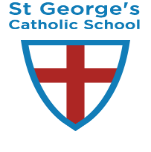 Year 3 – History Curriculum – Egyptians Civilisation and Roman Empire and its impact on Britain. 1 – WT  2 – ARE  3 - GDS  Name ALL earliest civilisations started life near rivers. Ancient Egypt was one of the first civilisations; it lasted for around 3,000 yearsEgyptian timeline starts at 3100BC.Timeline ends at 332BCEgypt became a ‘country’ (the first in the world) this meant that people had a sense of belongingPyramids were an incredible achievementThey learnt a lot about the body through mummificationPolytheism existed for thousands of years,Name Ancient Egypt would eventually become Christian and then Islamic. The Egyptians were one of the first civilisations in the world to:Create their own form of paper and create a written languageEgyptians developed a calendar system based around 365 daysContinuity and changeChildren explain changes in religion throughout the Egyptian civilisation Historical Terms an ‘empire’ in historical terms is usually when one country invades and takes control of other countries or areas for their resources.Cause and effect; significance and interpretation Children choose and explain important influences that the Romans brought to Britain. People made up the Roman Empire from all sorts of different countries, but they all had different rights depending on whether they were ‘citizens’ of Rome or not. Citizens were people who were protected by Roman laws and could vote (except women who were never classed as citizens)